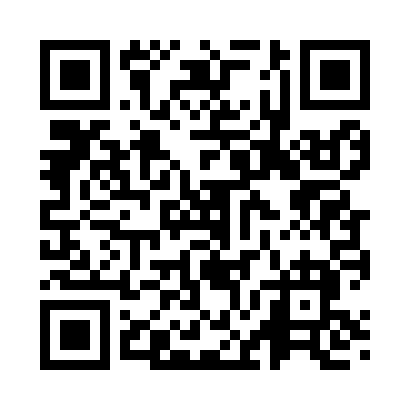 Prayer times for Tillmans, Virginia, USAMon 1 Jul 2024 - Wed 31 Jul 2024High Latitude Method: Angle Based RulePrayer Calculation Method: Islamic Society of North AmericaAsar Calculation Method: ShafiPrayer times provided by https://www.salahtimes.comDateDayFajrSunriseDhuhrAsrMaghribIsha1Mon4:255:561:195:128:4110:122Tue4:265:571:195:128:4010:123Wed4:265:571:195:138:4010:114Thu4:275:581:195:138:4010:115Fri4:285:591:195:138:4010:106Sat4:295:591:195:138:4010:107Sun4:296:001:205:138:3910:108Mon4:306:001:205:138:3910:099Tue4:316:011:205:138:3910:0810Wed4:326:021:205:138:3810:0811Thu4:336:021:205:138:3810:0712Fri4:346:031:205:138:3710:0713Sat4:356:041:205:138:3710:0614Sun4:366:041:215:138:3610:0515Mon4:376:051:215:138:3610:0416Tue4:386:061:215:138:3510:0317Wed4:396:061:215:138:3510:0318Thu4:406:071:215:138:3410:0219Fri4:416:081:215:138:3410:0120Sat4:426:091:215:138:3310:0021Sun4:436:091:215:138:329:5922Mon4:446:101:215:138:319:5823Tue4:456:111:215:138:319:5724Wed4:466:121:215:138:309:5625Thu4:476:131:215:138:299:5426Fri4:486:131:215:128:289:5327Sat4:496:141:215:128:279:5228Sun4:516:151:215:128:279:5129Mon4:526:161:215:128:269:5030Tue4:536:171:215:128:259:4831Wed4:546:181:215:118:249:47